Your Personal InformationYour AvailabilityOffice hours are Monday – Friday, 9 AM – 5 PM. What days and hours are you available for volunteer assignments? Your InterestsTell us in which areas you are interested in volunteering:Internship for Credit – If applicable, complete all fields. Otherwise, leave blank.Your Special Skills or QualificationsSummarize unique skills, talents, or qualifications you have acquired from employment or through other activities, including hobbies, sports, foreign languages, video editing, photography, research, and credentials. Summarize previous volunteer experiences as well. Also, please list all computer programs, software, and applications you are familiar with using.Your Reason for ServiceSummarize why you are interested in mental health and our agency. What are your goals in volunteering with this agency? What exposure or experience have you had with Mental Health? E.g., Have you or a loved one experienced the effects of mental illness or currently dealing with or have dealt with a mental illness in the past?Your Emergency ContactsOur PolicyIt is the policy of this organization to provide equal opportunities without regard to race, color, religion, national origin, gender, sexual orientation, age, or disability. Volunteers must be able to successfully perform the essential functions of the Volunteer opportunity to which applied. Each Volunteer Opportunity clearly states its required functions. When possible, we may make reasonable accommodations to enable individuals with disabilities to perform essential functions. We follow USCIC guidance. Because all our volunteer positions would normally be paid positions, they require employment authorization.Your Agreement and SignatureBy submitting this signed application, you affirm that the facts outlined in it are true and complete. You understand that if accepted as a volunteer, any false statements, omissions, or other misrepresentations made by you on this application may result in your immediate removal from our Volunteer / Intern Program. THANK YOU for your interest in volunteering with Mental Health America of Greater Dallas!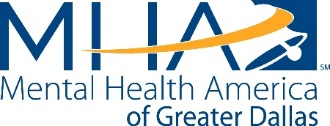 Volunteer / Internship ApplicationPlease submit your completed application to human.resources@mhadallas.org.NAME First, Middle Initial, Last:Government-Issued ID or Date of Birth:ADDRESS City, ST, ZIP Code:Home Phone:E-Mail Address:Work Phone:Monday:Wednesday:Friday:Tuesday:Thursday:Administration/Office WorkMothers & Babies:MarketingFacilitatorFront Desk ReceptionistPeer Support Group:FacilitatorCoordinator FundraisingWHO Program:SalesCoordinatorSocial Media/Web DevelopmentWorkplace Wellness:SalesCoordinatorOther:Name of School or Institution:Name of Department/ Major:Name of School Contact:Phone Number:Email Address:The number of required hours:Deadline Date for Completion:Prospective Graduation Date:NAME First, Middle Initial, Last:ADDRESS City, ST, ZIP CodeHome PhoneE-Mail AddressYour Name (printed)Your SignatureDate